刘德华女儿上学的故事塔山学校中文班的学生们，你们好！我的中文名字叫刘德华。我的英文名字叫Andy Lau. 很高兴认识你们。我出生于1961年9月27日。我55岁。我是中国香港人。我喜欢唱歌。我唱歌很好。我喜欢演戏。我演戏很好。这是我的家人。这是我的爸爸和妈妈。我爱我的爸爸和妈妈。这是我的太太。她的中文名字叫朱丽倩。她的英文名字叫Carol。她是马来西亚人。这是我的女儿刘向蕙。她5岁。我爱我的太太和女儿。我女儿5岁了。她要上学了。她去哪里上学呢？我不知道。我的朋友说：“香港第一小学最好！”我想去试试。“喂？香港第一小学吗？我是刘德华。我的女儿想来你的学校上学。可以吗？”“你女儿几岁？”“我女儿5岁。”“星期一可以吗？”“可以”“早上9点可以吗？”“可以。谢谢！再见！”你好！我是香港第一小学的校长。欢迎光临！你叫什么名字？你喜欢什么？你好！我叫刘向蕙。我5岁。我喜欢唱歌。我也喜欢唐诗。咏鹅鹅，鹅，鹅，曲项向天歌。白毛浮绿水，红掌拨清波。登鹳雀楼白日依山尽，黄河入海流。欲穷千里目，更上一层楼。悯农锄禾日当午，汗滴禾下土。谁知盘中餐，粒粒皆辛苦。太棒啦！你会数学吗？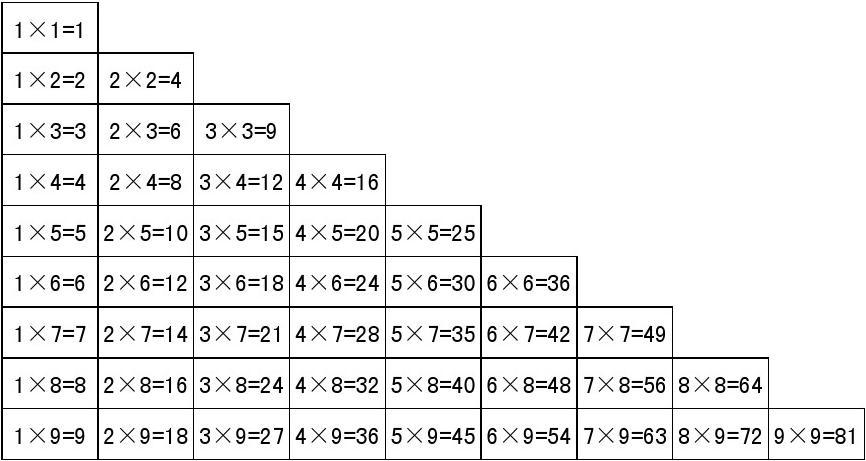 恭喜恭喜！你被录取啦！欢迎你！问题：刘德华的生日是？刘德华的女儿几岁？刘德华的女儿喜欢什么？刘德华的女儿读的第二首诗是什么？九九乘法表里，最后一个是什么？刘德华，刘德华，中国香港刘德华。中文课上读故事，我们一起学习他。唱歌好，演戏好，爸爸好，妈妈好，太太好，女儿好，五十五岁不会老。他的女儿刘向蕙，今年正好是五岁，唐诗唱歌她都会，九九乘法也会背。校长校长很高兴爸爸妈妈也高兴数学中文和英文向蕙什么都学会